Dear Sir/Madam,1	Further to TSB Circular 268 of 10 September 2020, and pursuant to clause 9.5 of Resolution 1 (Rev. Hammamet, 2016), I hereby inform you that ITU-T Study Group 17 reached the following decisions during its Plenary session held on 7 January 2021 concerning the following draft ITU-T texts:2	Available patent information can be accessed online via the ITU-T website.3	The text of the pre-published Recommendations are available on the ITU-T website at https://www.itu.int/itu-t/recommendations/. 4	The text of the Approved Recommendations will be published by ITU as soon as possible.Yours faithfully,Chaesub Lee
Director of the Telecommunication
Standardization Bureau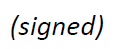 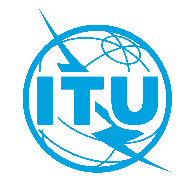 International telecommunication unionTelecommunication Standardization BureauInternational telecommunication unionTelecommunication Standardization BureauGeneva, 8 January 2021Geneva, 8 January 2021Ref:TSB Circular 290SG17/XYTSB Circular 290SG17/XYTo:-	Administrations of Member States of the Union;Copy to:-	ITU-T Sector Members;-	ITU-T Associates of Study Group 17;-	ITU Academia-	The Chairman and Vice-Chairmen of ITU-T Study Group 17;-	The Director of the Telecommunication Development Bureau;-	The Director of the Radiocommunication BureauTo:-	Administrations of Member States of the Union;Copy to:-	ITU-T Sector Members;-	ITU-T Associates of Study Group 17;-	ITU Academia-	The Chairman and Vice-Chairmen of ITU-T Study Group 17;-	The Director of the Telecommunication Development Bureau;-	The Director of the Radiocommunication BureauTel:+41 22 730 6206+41 22 730 6206To:-	Administrations of Member States of the Union;Copy to:-	ITU-T Sector Members;-	ITU-T Associates of Study Group 17;-	ITU Academia-	The Chairman and Vice-Chairmen of ITU-T Study Group 17;-	The Director of the Telecommunication Development Bureau;-	The Director of the Radiocommunication BureauTo:-	Administrations of Member States of the Union;Copy to:-	ITU-T Sector Members;-	ITU-T Associates of Study Group 17;-	ITU Academia-	The Chairman and Vice-Chairmen of ITU-T Study Group 17;-	The Director of the Telecommunication Development Bureau;-	The Director of the Radiocommunication BureauFax:E-mail:+41 22 730 5853tsbsg17@itu.int+41 22 730 5853tsbsg17@itu.intTo:-	Administrations of Member States of the Union;Copy to:-	ITU-T Sector Members;-	ITU-T Associates of Study Group 17;-	ITU Academia-	The Chairman and Vice-Chairmen of ITU-T Study Group 17;-	The Director of the Telecommunication Development Bureau;-	The Director of the Radiocommunication BureauTo:-	Administrations of Member States of the Union;Copy to:-	ITU-T Sector Members;-	ITU-T Associates of Study Group 17;-	ITU Academia-	The Chairman and Vice-Chairmen of ITU-T Study Group 17;-	The Director of the Telecommunication Development Bureau;-	The Director of the Radiocommunication BureauSubject:Status of Recommendations ITU-T X.1217 (X.fgati), X.1368 (X.secup-iot), X.1376 (X.mdcv),X.1811 (X.5Gsec-q) and X.1054, after the ITU-T Study Group 17 meeting (Virtual, 7 January 2021)Status of Recommendations ITU-T X.1217 (X.fgati), X.1368 (X.secup-iot), X.1376 (X.mdcv),X.1811 (X.5Gsec-q) and X.1054, after the ITU-T Study Group 17 meeting (Virtual, 7 January 2021)Status of Recommendations ITU-T X.1217 (X.fgati), X.1368 (X.secup-iot), X.1376 (X.mdcv),X.1811 (X.5Gsec-q) and X.1054, after the ITU-T Study Group 17 meeting (Virtual, 7 January 2021)Status of Recommendations ITU-T X.1217 (X.fgati), X.1368 (X.secup-iot), X.1376 (X.mdcv),X.1811 (X.5Gsec-q) and X.1054, after the ITU-T Study Group 17 meeting (Virtual, 7 January 2021)NumberTitleDecisionITU-T X.1217
(X.fgati)Guidelines for applying threat intelligence in telecommunication network operationApprovedITU-T X.1368
(X.secup-iot)Secure firmware/software update for IoT devicesApprovedITU-T X.1376
(X.mdcv)Security-related misbehaviour detection mechanism for connected vehiclesApprovedITU-T X.1811
(X.5Gsec-q)Security guidelines for applying quantum-safe algorithms in 5G systemsDeferred to SG17 April meetingITU-T X.1054Information security, cybersecurity and privacy protection - Governance of information securityDeferred to SG17 April meeting